PMGP Group Initiative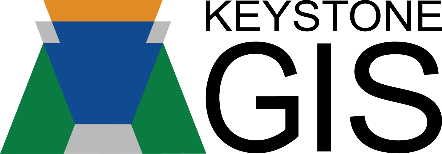  County GIS Professionals Association of Pennsylvania Joseph Livoti II Ellen Fehrs, Keystone GIS PresidentI trust this message finds you well. I am writing to introduce an exciting new initiative, the Pennsylvania Municipal Geospatial Professionals (PMGP), which we are launching in Pennsylvania. This endeavor, inspired by the remarkable work of the County Pros Organization, is aimed at serving the specific needs of cities, municipalities, towns, boroughs, authorities, and organizations representing them across the state.We understand that there has been understandable hesitancy about adopting this initiative within the established structure of the County Pros Organization. We want to emphasize that this hesitancy is entirely understandable and respect the considerations that may arise.Recognizing the hesitancy and acknowledging its validity, we would like to inform you that a conscious decision has been made. The PMGP will be nested and incubated within Keystone GIS. This strategic decision was made to facilitate a smooth and productive launch, drawing upon Keystone GIS's robust infrastructure and extensive expertise.Keystone GIS will be instrumental in our efforts and has pledged their full support to this initiative. This partnership allows us to establish a solid foundation while we take our initial steps towards self-sufficiency. Our intention is to not only coexist but to collaborate, as we believe that the County Pros Organization and our initiative can complement each other's efforts. While serving distinct geospatial needs, we see an opportunity for knowledge sharing, joint projects, and mutual benefit.In the coming months, we will share more details about our initiative, its structure, and the steps we are taking to get started. We hope to engage in meaningful discussions and explore opportunities for collaboration that can advance the geospatial landscape in Pennsylvania, collectively. In the meantime, please review the first version of our initiative. Any feedback would be greatly appreciated. Please feel free to speak to your townships and authorities and pass this information along so that we may begin collecting information of interested parties.We appreciate your understanding and support as we embark on this exciting journey. We look forward to a future where our collaborative geospatial efforts will contribute significantly to our shared objectives.Warm regards,Joseph Livoti II
GIS Administrator, Township of Hampton
Board of Directors, Keystone GISjlivoti@keystonegis.orgPh: (724) 787-2724